Túrakód: G-K_10-11-sz	/  Táv.: 27,7 km	/	Frissítve: 2021-01-31Túranév: Gyalog középtáv 10-11-szakaszLeírás:Teljesítménytúránk 6 résztávból áll. Teljesítése 6 ellenőrzőpont-igazolást igényel. Rajt: Megyehatár-fakereszt / 016QR / N46 45.919 E20 18.651.A túra kezdőpontja, a rajt-ellenőrzőpont közelében található buszmegálló. Az első résztávon még nincs időmérés. (Ha más közlekedési eszközzel jutsz ide, ezt a résztávot nem kötelező bejárni.)Cél: Rajt-Cél (Dózsa-ház) / 001QR / N46 39.154 E20 15.191. 1. résztáv: /Buszmegálló: Nagytőkei elágazás -
Megyehatár-fakereszt /A buszmegállótól É-ra, Kunszent felé induljunk. A megyehatáron, az út jobb oldalán, a fakereszt talapzatán találjuk az igazoláshoz (rajthoz) szükséges táblát (016QR).2. résztáv: /Megyehatár-fakereszt - Megyehatár-áteresz/Csekkolást követően a főúton észak (É) felé, Kunszentmárton irányába induljunk. Bő egy kilométerrel odébb kell balra kitérnünk (NY) az első lehetőségnél a földútra. A vasúti átjárót követően ismét balra (D) kanyarodjunk. Erről az útról szintén az első lehetőségnél térünk le, de most jobbra (NY) a csatorna partjára. Követjük a csatorna mentén futó földutat, a megyehatár mentén. Az első földúton balra (DNY) fordulva, az átereszen átkelve, a délkeleti (DK) oldalon, egy akácfán találjuk az ellenőrzőpont tábláját az erdősávban (017QR).3. résztáv: /Megyehatár-áteresz - Bökényi duzzasztó/Továbbhaladva, immár jobbunkon a csatornával, egy kisebb lejtő alján keresztezzük a Tőke-ér nevesített csatornáját, átereszen, melyet nem is biztos, hogy észreveszünk. Itt a lejtő alján jobbra (ÉNY) fordulva, a tavacska partján haladva kövessük a kitaposott földutat. A tó végénél az úttal együtt balra fordulunk, mely egyenesen kivisz bennünket a töltésre, továbbra is csatorna mellett haladva. Közben balunkon szikes pusztai tájban gyönyörködhetünk és a nádassal övezett halastóra is bekukkanthatunk. A gáton balra (D) kell fordulnunk, hogy kisvártatva egy aszfaltos rámpa elhagyását követően megérkezzünk utolsó terepi csekkpontunkhoz (018QR), a Bökényi duzzasztóhoz, mely az első hazai létesítésű vasbeton vízépítési műtárgy. A pontot még a kőhajó elérése előtt, az első (ártéri oldal) tölgyfán találjuk.4. résztáv: /Bökényi duzzasztó - Rajt-Cél (Dózsa-ház)/Az utolsó szakaszon a töltés lesz a fő iránymutatónk. Eleinte ez a Körös-gát, később a Tisza gátja, habár nehéz érzékelni a találkozásukat. Közben elhaladunk Magyartés házai, valamint a Kurca felső vége és vízkormányzás műtárgyai mellett. Közeledve a célhoz keresztezzük a 147-es számú vasútvonalat és a 451-es főutat, mely a nagy forgalom miatt alapos körültekintést igényel! Odébb, az égbeszökő kéménynél a Szentesi Szivattyútelep látható, mely még őrzi eredeti gőzhajtású berendezéseit. A rámpát elérve a kerékpárút vezet be bennünket a kiindulási pontunkhoz, mely a célpont is egyben (001QR).Ne felejtsük el, most is kezelnünk kell a teljesítésigazolást az általunk választott módon! Feldolgozták: Füsti-Molnár Viktória, 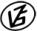 Tapasztalataidat, élményeidet őrömmel fogadjuk! 
(Fotó és videó anyagokat is várunk.)